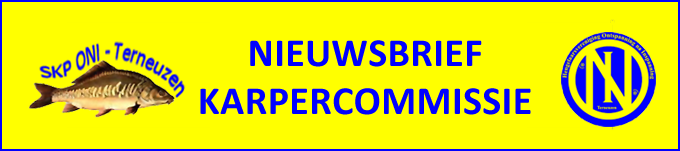 Beste karper vissers,Jullie hebben er wat moeten op wachten, maar hier is de nieuwsbrief van de karpercommissie met een andere samenstelling. Sjaak de bezieler van het ‘SKP-project  ONI’ heeft de fakkel door gegeven aan een jongere generatie karper vissers.
Wij willen Sjaak dan ook van harte bedanken voor zijn jaren lange inzet en toewijding.
De karpercommissie blijft onder leiding van Theo Hoogerland met ondersteuning van Jaap Bruggeman en Marc Paulus. 
Theo onderhoudt de contacten met het dagelijks bestuur, Jaap verzorgt de wedstrijden en Marc houdt zich vooral bezig met het matchen van de spiegelkarpers.Wij organiseren op 27 maart om 19.30 een ontmoetingsavond in het Rivierenhuis om van gedachten en ideeën te wisselen. Daar wordt ook toelichting gegeven bij de karperwedstrijden die in 2019 zullen worden  gehouden.
Wij kunnen nu al meegeven dat de jeugd gratis mag deelnemen.NieuwsDe beslissing, genomen in overleg met het dagelijks bestuur, om de Top-competitie TC-Karp KSN niet te laten doorgaan op de Otheense kreek, blijft voor onbepaalde duur van kracht.De overlast bij het nachtvissen op de 2de kreek is verbeterd maar er blijven toch een aantal aandachtspunten; vissen met een 3de hengel is niet toegestaan, beschadiging van groen ( bomen, planten en de rietkraag) kan en mag niet, we vissen in een natuurgebied en zwerfvuil is al helemaal uit den boze. 
Vorig jaar zijn er hiervoor  heel wat boetes uitgeschreven door politie en boa’s.
De controles door deze instanties zullen dit jaar nog verscherpt worden.Het prijzengeld voor de karperwedstrijden is verhoogd, er wordt hier voor samen gewerkt met Hooked https://www.facebook.com/hookedassenede/ , nadere info volgt op de ontmoetingsavond.De problematiek met de landbouwers op de 2de kreek, Gat van Pinten, Bronkreek, ivm. looprecht wordt verder opgenomen door het dagelijks bestuur maar het is een werk van lange adem.Indien stroperij wordt vastgesteld graag dit doorgeven, er is een meldpunt op de site van ONITijdens de viswedstrijden ONI van dienen de parcours op de Otheense kreek vrij gehouden te worden, 
dwz. dat er op de zondagen van de bootjeswedstrijd niet mag gevist worden op de 2de kreek.
Je vindt deze data in de kalender op de site van ONIHopelijk tot binnenkort in het Rivierenhuis.
Theo, Jaap, Marc